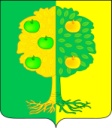 АДМИНИСТРАЦИЯ МИЧУРИНСКОГО  СЕЛЬСКОГО                                                                         ПОСЕЛЕНИЯ  ДИНСКОГО РАЙОНАПОСТАНОВЛЕНИЕ    от 12.12.2017                                                                     № 160поселок АгрономОб утверждении муниципальной программы«Развитие физической культуры и спорта» на 2018 год          Руководствуясь Федеральным законом от 6 октября 2003 года №131- ФЗ «Об общих принципах организации местного самоуправления в Российской Федерации», Федеральным законом от 16 ноября 2007 года №329-ФЗ «О физической культуре и спорте в Российской Федерации» с изменениями от 21.07.2014 года № 211-ФЗ, постановлением Правительства Российской Федерации от 21.01.2015 года № 30 « О федеральной целевой программе «Развитие физической культуры и спорта в Российской Федерации на 2016-2020 годы», постановлением главы администрации (губернатора) Краснодарского края от 12 октября 2015 года № 962« Об утверждении государственной программы Краснодарского края «Развитие  физической культуры и спорта», в соответствии с постановление администрации Мичуринского сельского поселения от 30.12.2014 № 359 «Об утверждении Порядка разработки, формирования, реализации и оценки эффективности  реализации  муниципальных  программ Мичуринского сельского поселения» ( в редакции от 08.09.2017 № 89),  Уставом Мичуринского сельского поселения Динского района  п о с т а н о в л я ю:	1.Утвердить муниципальную программу «Развитие физической культуры и спорта» на 2018 год (далее - программа), согласно приложения к настоящему постановлению.	2.Финансовому отделу администрации Мичуринского сельского поселения (Безуглая) предусмотреть финансирование расходов по программе, в пределах средств, утвержденных в бюджете поселения на 2018 год на эти цели.	3.Общему отделу администрации Мичуринского сельского поселения (Исакова): 	3.1.обеспечить выполнение мероприятий программы и её реализацию в 2017 году.	3.2. разместить настоящее постановление на официальном сайте администрации Мичуринского сельского поселения в информационно-телекоммуникационной сети «Интернет» и провести его обнародование.	4.  Контроль за выполнением настоящего постановления возложить на заместителя главы Мичуринского сельского поселения О.А. Рассамаха.	5.  Настоящее постановление вступает в силу со дня его обнародования.  Глава Мичуринского сельского поселения                                   В.Ю. Иванов   Приложение                                                                          к постановлению администрации                                                                           Мичуринского сельского                                                                           поселения                                                                          от 12.12.2017  № 160 Муниципальная  программа«Развитие физической культуры и спорта» на 2018 годПАСПОРТМуниципальной  программы«Развитие физической культуры и спорта»1.Содержание проблемы в сфере развития физической культуры и спорта и обоснование  необходимости её решения   программными     методами         Целями настоящей Программы является:         -повышение роли физической культуры и спорта в жизни поселения;         -сохранение и укрепление здоровья населения, формирование потребности в здоровом образе жизни;         - приобщение населения, особенно детей и молодежи, к регулярным занятиям физической культурой и спортом.         Для реализации поставленных  целей предусматривается решение следующих задач:        - увеличение численности жителей Мичуринского сельского поселения, занимающихся физической культурой и спортом по месту жительства в организованных группах;        - увеличение численности жителей Мичуринского сельского поселения, участвующих в соревнованиях поселенческого, районного, краевого уровня;        - улучшение  качества жизни населения, укрепление здоровья, активная пропаганда здорового образа жизни.         Работа по развитию физической культуры и спорта на территории поселения строится на тесном сотрудничестве с трудовыми коллективами, общественными организациями, учебными учреждениями и охватывает все возрастные категории населения. Для достижения поставленных целей и задач необходима не только работа с привлечением жителей поселения к занятиям физической культурой, организация спортивных мероприятий и соревнований, но и укрепление спортивной базы поселения.         Для решения поставленных задач необходима планомерная  целенаправленная работа, осуществление которой возможно программным целевым методом. Принятие и реализация программы не только позволит избежать негативных явлений, но и создадут необходимые условия для укрепления физического здоровья детей, подростков, молодежи и старшего поколения населения.              2. Цели и задачи, сроки реализации Программы        Реализацию программных мероприятий и контроль за исполнением мероприятий Программы обеспечивает администрация Мичуринского сельского поселения.           Главной целью Программы является создание условий для укрепления здоровья подрастающего поколения путем развития инфраструктуры спорта и приобщения детей, подростков и молодежи к регулярным занятиям физической культурой и спортом.       В рамках Программы реализуется:      - проведение  массовых спортивных мероприятий для различных категорий населения и в целом развития отрасли, освещение проводимой работы в средствах массовой информации;- укрепление спортивной материально- технической базы спортивных сооружений, объектов; - строительство и реконструкция, модернизирование спортивных объектов;       - организация досуга и проведение спортивной работы по месту жительства населения;       - создание условий для организации досуга молодежи, формирования у неё позитивного отношения к здоровому образу жизни;      - проведение спортивно-массовых мероприятий на территории муниципального образования.        Действие настоящей Программы распространяется на 2018 год3. Перечень мероприятий Программы и объемы ее финансирования               4. Обоснование ресурсного обеспечения Программы           Реализация Программы предусматривается за счет средств местного бюджета. Общий объем финансирования Программы составляет 175 тысяч рублей.          Финансирование Программы предполагается осуществлять равными частями в течение 2018 года с учетом складывающейся экономической ситуации по всем направлениям.             5.Оценка социально- экономической эффективности ПрограммыРеализация целей и задач Программы позволит:- значительно улучшить материально-техническую базу спортивных сооружений Мичуринского сельского поселения и создаст благоприятные условия для сохранения и укрепления здоровья  подрастающего поколения; - создать достойные условия для занятий физической культурой и спортом, организации досуга и проведения спортивной работы по месту жительства для различных групп населения.Оценка  эффективности реализации Программы осуществляется  общим отделом администрации  по итогам её исполнения  за каждый финансовый год,  следующего за отчетным.	Порядок проведения  оценки эффективности  реализации Программы  предусматривает  оценку достижения  значений  целевых индикаторов Программы  и определение  их динамики. Методика оценки эффективности реализации муниципальной программы представляет собой алгоритм оценки фактической эффективности в процессе и по итогам реализации муниципальной программы. Методика оценки эффективности реализации муниципальной программы учитывает необходимость проведения оценок:степени достижения целей и решения задач муниципальной программы и входящих в нее основных мероприятий Сд, не менее 95%Сд = Зф/Зп*100%,гдеЗф –фактическое значение индикатора программы,	Зп – плановое значение индикатора программы.степени соответствия запланированному уровню затрат и эффективности использования средств местного бюджета Ссуз, снижение данного показателя при условии достижения цели и решения задач, достижение ожидаемого результата, является показателем эффективности использования бюджетных средств. Данный показатель рассчитывается как отношение фактически произведенных в отчетном году расходов на реализацию программы к плановому значению по следующей форме:Ссуз=Рф/Рп*100%, гдеРф – фактическое значение произведенных расходовРп- запланированное значение. степени реализации мероприятий (достижения ожидаемых непосредственных результатов их реализации) Срм, не менее90%. Срм=Сумма Сд(степень достижения целей и решения задач)/Кол-во Инд (индикаторов программы)При использовании данной формулы в случаях, если Сд>1, его значение принимается равным 1.                          6.Критерии  оценки выполнения Программы       Целевыми индикаторами и показателями, позволяющими оценивать ход реализации Программы, является:       - рост проведения массовых физкультурно-спортивных мероприятий для различных категорий населения Мичуринского сельского поселения, по сравнению с предыдущим годом;     - освещение в местных средствах массовой информации о мероприятиях и достижениях в спорте;     - осуществление реконструкции и капитального ремонта спортивных объектов;     - увеличение количества спортивных секций, кружков;     - рост численности населения, занимающегося физкультурой и спортом.7. Механизм реализации ПрограммыМеханизм реализации Программы – это система программных мероприятий,  скоординированных по объему  финансирования, обеспечивающих  достижение намеченных целей и результатов.	Контролирует и координирует  работу по реализации исполнителями Программы  общий отдел администрации  Мичуринского сельского поселения.	- Координатор программы несет ответственность за:- достижение целевых показателей муниципальной программы;- предоставление в финансовый отдел отчетности, необходимой для осуществления контроля за реализацией муниципальной программы;- подготовку ежегодного доклада о ходе реализации муниципальной программы и оценке эффективности ее реализации;- рассмотрение материалов о выполнении программных мероприятий и  разработка  рекомендаций по их корректировки;-  выявление технических и организационных проблем,  возникающих в ходе  реализации  мероприятий Программы, и разработка предложений по их  решению;- внесение изменений  в Программу в ходе её  реализации  по результатам анализа эффективности  программных мероприятий. -осуществление иных полномочий, установленные муниципальной программой.Заказчик программы:- заключает муниципальные контракты, проводит анализ выполнения программных мероприятий;- несет ответственность за нецелевое и неэффективное использование выделенных в его распоряжение бюджетных средств;- осуществляет согласование с координатором муниципальной программы  возможных сроков выполнения мероприятия, предложений по объемам и источникам финансирования;- формирует бюджетные заявки на финансирование мероприятий, а также осуществляет иные полномочия, установленные муниципальной программой.Обоснование  потребности в финансовых средствахОбщий объем финансирования составляет 175,0 рублейЛИСТ СОГЛАСОВАНИЯпроекта постановления администрации Мичуринского сельскогопоселения Динского района от_________2017г. №_______«Об утверждении муниципальной программы «Развитие физической культуры и спорта» на 2018 год»Проект подготовлен и внесен:Начальник общего отдела                                                              С.А. ИсаковаСогласовано:Заместитель главы  поселения                                                       О.А.Рассамаха     Начальник финансового отдела                                                     В.В. БезуглаяНаименование ПрограммыМуниципальная программа «Развитие физической культуры и спорта» на территории Мичуринского сельского поселения на 2018 год ( далее -Программа)Заказчик ПрограммыАдминистрация Мичуринского сельского поселенияОснование для разработкиПрограммы1.Федеральный Закон от06.10.2003 №131-ФЗ «Об общих принципах организации местного самоуправления в Российской Федерации»;2. Постановление Правительства Российской Федерации от 21.01.2015 года № 30 « О федеральной целевой программе «Развитие физической культуры и спорта в Российской Федерации на 2016-2020 годы»; 3.Постановление главы администрации (губернатора) Краснодарского края от 12 октября 2015 года № 962« Об утверждении государственной программы Краснодарского края «Развитие  физической культуры и спорта»;4. Устав мичуринского сельского поселения.Заказчик ПрограммыАдминистрация Мичуринского сельского поселенияРазработчик ПрограммыОбщий отдел администрации Мичуринского сельского поселенияКоординатор ПрограммыОбщий отдел администрации Мичуринского сельского поселенияОсновные цели Программы 1.Повышение роли физической культуры и спорта в жизни поселения;2.Сохранение и укрепление здоровья населения, формирование потребности в здоровом образе жизни;3.Приобщение населения, особенно детей и молодежи к регулярным занятиям физической культурой и спортом.  Основные задачи Программы1. Обеспечение условий для развития на территории поселения физической культуры и массового спорта, организация проведения официальных физкультурно- оздоровительных и спортивных мероприятий поселения.2.Создание условий для регулярных занятий физической культурой и спортом, внедрение соревновательной практики;- вовлечение в занятия физкультурой и спортом широких слоев населения различной категории, особенно детей и молодежи;3.Проведение внутри поселения спортивно- массовых мероприятий и организация участия спортсменов поселения в районных и краевых соревнованиях;4. Создание и укрепление материально-спортивной базы сельского поселения для развития массового спорта. Сроки реализации Программы2018 годОбъем и источники финансирования Программы175,0 тыс. рублей, из средств бюджета Мичуринского сельского поселения.Контроль за выполнением ПрограммыАдминистрация Мичуринского сельского поселения №п/пНаименование мероприятий     Источник финансированияОбъемы финансирования( тыс. руб.)2018 год1.Оплата услуг по выполнению работ по условиям договора ГПХБюджет поселения10,0*12=120000взносы 30,2%=157,0157,02.Приобретение спортивной формы для спортсменов поселения.Бюджет поселения10,03.Приобретение спортивного инвентаряБюджет поселения8,0             ИТОГО:                                                                                   175,0             ИТОГО:                                                                                   175,0             ИТОГО:                                                                                   175,0             ИТОГО:                                                                                   175,0№п/пПоказательЕдиница  измеренияБазовый показатель 2017 год2018 годРост в %1.Проведение массовых культурно-спортивных мероприятийед.202420 %2.Рост численности населения, занимающихся физкультурой и спортомчел.165017003 %№п/пНаименование мероприятий     Источник финансированияОбъемы финансирования( тыс. руб.)2018 год1.Расходы на организацию и проведение поселковых спортивных соревнований поселения, участие команд поселения в районных, краевых соревнованиях по видам спортаБюджет поселения договор ГПХ  по оказанию услуг (10,0*12+30,2% взносы )157,02.Приобретение спортивной формы для спортсменов поселения.Бюджет поселенияформа майка и шорты по цене 909 рублей в количестве 11 шт. (0,909*11)10,03.Приобретение спортивного инвентаряБюджет поселения футбольная сетка по цене 4,0 рублей в количестве 2 шт. ( 4,0*2=8,0)